                     ΟΡΘΗ ΕΠΑΝΑΛΗΨΗ   (05.07.2024)                                                                                                                                                                                                                                                                                                                                                                                                                                                                                                                                                                                                                                                                                                                                                                                                                                                                                                                                                                                                                                                                                                                                                                                                                                                                                                                                                                                                                                                                                                                                                                                                                                                                                                                                                                                                                                                                                                                                                                                                                                                                                                                                                                                                                                                                                                                                                                                                                                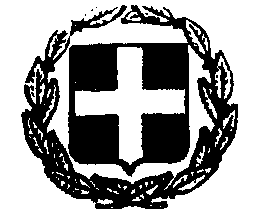 ΕΛΛΗΝΙΚΗ ΔΗΜΟΚΡΑΤΙΑ                                                                                                  Ρέθυμνο,    04.07.2024ΝΟΜΟΣ ΡΕΘΥΜΝΗΣ                                                         ΔΗΜΟΣ ΡΕΘΥΜΝΗΣ                                                                                                                    Αρ. Πρωτ.: 23604ΓΡΑΦΕΙΟ: ΠΡΟΕΔΡΟΥ                                                    ΔΗΜΟΤΙΚΗΣ ΕΠΙΤΡΟΠΗΣ                                                                                                                       ΠΡΟΣ:Πληροφορίες: Ευδοκία  Μαριόλου  ΤΗΛ.: 28313 41221                                                                                                                                                                                                                                 e-mail: dimotikiepitropi@rethymno.gr                                                                    ΚΟΙΝ/ΣΗ:    1. Γενικό Γραμματέα Δήμου Ρεθύμνης     2. Πρόεδρο Δημοτικού Συμβουλίου                                                                                        3. Αντιδημάρχους Ρεθύμνης                                                                                        4. Διευθυντές Υπηρεσιών Δήμου Ρεθύμνης                                                                                        5. Νομικούς Συμβούλους Δήμου Ρεθύμνης                                                                                         6. Μ.Μ.Ε.                                                                            ΠΡΟΣΚΛΗΣΗΓΙΑ ΣΥΝΕΔΡΙΑΣΗ ΤΗΣ ΔΗΜΟΤΙΚΗΣ ΕΠΙΤΡΟΠΗΣΔΗΜΟΥ ΡΕΘΥΜΝΗΣ(Αύξων αριθμός  32/2024)Σας προσκαλούμε σε Τακτική Συνεδρίαση της Δημοτικής Επιτροπής, δια ζώσης, που θα πραγματοποιηθεί στην αίθουσα συσκέψεων του Δημαρχείου που βρίσκεται επί της οδού Λ. Κουντουριώτη 80, την 8η του μηνός Ιουλίου έτους 2024, ημέρα Δευτέρα και ώρα 13:00, για τη συζήτηση και λήψη απόφασης στα παρακάτω θέματα ημερησίας διάταξης, σύμφωνα με τις σχετικές διατάξεις του άρθρου 75 του Ν. 3852/2010, όπως αντικαταστάθηκε από το άρθρο 77 του Ν.4555/18, ως εξής:            1. Έγκριση Τοπικού Σχεδίου Διαχείρισης Αποβλήτων Δήμου Ρεθύμνης .              2. Λήψη απόφασης καθορισμού τρόπου εκτέλεσης, καθορισμού και έγκρισης των Όρων και Τεχνικών Προδιαγραφών και συγκρότηση επιτροπών διενέργειας  της προμήθειας   με τίτλο «Προμήθεια κάδων απορριμμάτων και απορριμματοδεκτών».           3. Προσφυγή στη διαδικασία με διαπραγμάτευση, χωρίς προηγούμενη δημοσίευση, λόγω κατεπείγοντος για την υπηρεσία «ΕΝΑΠΟΘΕΣΗ ΥΠΟΛΕΙΜΜΑΤΩΝ ΠΡΑΣΙΝΟΥ ΣΕ ΑΔΕΙΟΔΟΤΗΜΕΝΟ ΧΩΡΟ».           4 . Λήψη απόφασης  έγκρισης  όρων της πρόσκλησης εκδήλωσης ενδιαφέροντος ανάθεσης εργασιών για  την «Εγκατάσταση δικτύου ειδικών κάδων χωριστής συλλογής για την εν συνεχεία χωριστή μεταφορά και εναλλακτική διαχείριση των χρησιμοποιημένων βρώσιμων λιπών και ελαίων (τηγανελαίων) Δήμου Ρεθύμνης» και συγκρότηση επιτροπής.            5.Σύνταξη σχεδίου αναμόρφωσης Προϋπολογισμού Δήμου Ρεθύμνης έτους 2024 - Σύνταξη σχεδίου τροποποίησης Προϋπολογισμού Δήμου Ρεθύμνης έτους 2024 που αφορά το Τεχνικό Πρόγραμμα του Δήμου.            6.Έγκριση του Πρακτικού 9 της Επιτροπής παραλαβής προσφορών, διενέργειας διαγωνισμού και αξιολόγησης προσφορών του Δημόσιου Διεθνή ανοικτού ηλεκτρονικού διαγωνισμού της  προμήθειας «Ανταλλακτικά  - Συντήρηση & Επισκευή Μεταφορικών Μέσων».           7.  Έγκριση του Πρακτικού 1 Αποσφράγισης & Αξιολόγησης προσφορών στο πλαίσιο διενέργειας του ανοικτού ηλεκτρονικού διαγωνισμού για την προμήθεια «Προμήθεια εξοπλισμού 16ου Δημοτικού Σχολείου Ρεθύμνης».          8. Έγκριση και εξειδίκευση δαπάνης για πραγματοποίηση τουρνουά basketball 3Χ3 από το Τμήμα Αθλητισμού του Δήμου Ρεθύμνης.         9.Αποδοχή χρηματοδότησης  της πράξης με τίτλο  «ΒΕΛΤΙΩΣΗ ΒΑΤΟΤΗΤΑΣ ΔΗΜΟΤΙΚΗΣ ΟΔΟΥ ΑΓ.ΙΩΑΝΝΟΥ - ΜΕΓΑΛΟ ΜΕΤΟΧΙ- ΜΙΚΡΟ ΜΕΤΟΧΙ»  και έγκριση υλοποίησης της πράξης.10.Λήψη απόφασης για έναρξη διαδικασίας κύρωσης δρόμου στην θέση ''ΒΟΥΡΟΣ'' στον οικισμό Κυριάννα, της Δ.Κ Κυριάννας Δήμου Ρεθύμνης.           11. Λήψη απόφασης για την αποδοχή δωρεάς - παραχώρηση εδαφικής  λωρίδας σε κοινή χρήση στην θέση “Σαράνης” στην Δ.Κ. Πηγής  Δήμου Ρεθύμνης.          12. Λήψη απόφασης για την έγκριση του πρωτοκόλλου παραλαβής του έργου « ΜΝΗΜΕΙΟ ΠΕΣΟΝΤΩΝ ΣΤΑ ΜΙΣΙΡΙΑ».          13.Λήψη απόφασης για την παραχώρηση ή μη εσοχής πεζοδρομίου με ειδική διαγράμμιση επί της οδού Άρη Βελιουχιώτη 47 έμπροσθεν του ξενοδοχείου "ΙΚΟΝΕΣ".           14. Έγκριση και εξειδίκευση δαπάνης για την προμήθεια Τιμητικού Τόμου  με αναφορά στο Επιστημονικό Εργο του καθηγητή Νικολάου Σταμπολίδη.          15.Διατύπωση γνώμης για την εκμίσθωση τμήματος επιφάνειας 916,71 τ.μ στη θέση Σαράνι της Δημ. Κοινότητας Γερανίου.         16. Έγκριση του 1ου Ανακεφαλαιωτικού Πίνακα Εργασιών του έργου "ΔΗΜΙΟΥΡΓΙΑ ΑΝΤΙΠΥΡΙΚΩΝ ΖΩΝΩΝ". Σε περίπτωση κωλύματος, παρακαλούνται τα τακτικά μέλη της Δημοτικής Επιτροπής να ειδοποιήσουν εγκαίρως τους αναπληρωματικούς τους. Ο Πρόεδρος τηςΔημοτικής ΕπιτροπήςΣτυλιανός ΣπανουδάκηςΑντιδήμαρχος ΡεθύμνηςΠΙΝΑΚΑΣ ΑΠΟΔΕΚΤΩΝΤακτικά Μέλη:Λαχνιδάκης Δημήτριος Λιανδρή ΧαρίκλειαΛουκογιωργάκης Ευστάθιος Μαλάς Άγγελος Σκορδίλης Γεώργιος Δερεδάκης ΝικόλαοςΚαρνή ΜερσίνηΚουτσαλεδάκη ΕιρήνηΑναπληρωματικά Μέλη Παράταξης «ΝΕΑ ΑΝΤΙΛΗΨΗ» (κατόπιν κλήρωσης λόγω ισοψηφίας): 1. Φραγκιαδάκης Στυλιανός  2. Μποτονάκης Μποτόνης 3. Ηλιάκης Κων/νος 4. Σαμψών Στυλιανός 5. Προβιάς ΝικόλαοςΑναπληρωματικά Μέλη Παράταξης «ΜΑΖΙ ΓΙΑ ΤΗΝ ΑΛΛΑΓΗ» (κατόπιν κλήρωσης λόγω ισοψηφίας):1. Τζαγκαράκης Εμμανουήλ2. Παπατζανή Καλλιόπη3. Μεργέμογλου Κων/νος